Blitz It Group’s Quality Policies:Implement an effective quality management system into the workplace for everyday operations within the business.Seek to continually improve our efficiency and effectiveness within the workplace in order to meet and exceed our client’s needs and expectations, as well as those of our suppliers and staff, along with any other interested parties.Ensure that regular management reviews are carried out by the management team in order to determine where our quality system can be improved consistently.Provide a top quality and efficient service to their clients, as well as providing a full commitment to safeguarding their health and safety, along with the quality and reliability of Blitz It and their staff.Set regular reviews with our clients and suppliers through the use of feedback either through meetings or feedback sheets in order to monitor and help improve our performance and business relations.Commitment of the Management Team:The appointed management team of Blitz It Group will commit to:Ensuring that our staff are kept up-to-date with any changes to our quality system that may impact their working standards, behaviour or ethics.Ensuring that our staff are trained, educated and skilled in all areas of their job description as well as in accordance with the latest Health and Safety procedures and all other external party requirements and procedures Blitz It follow.Providing an above-standard service delivery to all of our clients through the application of our quality system.Provide the correct resources to our staff who can use these resources proficiently and effectively to uphold and improve good customer satisfaction.Ian Lincoln,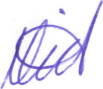 Managing Director,For and on behalf ofBlitz It Group Ltd.